April 2024 Lunch MenuTommy’s Food Service @ School of the Incarnation“Great Food for Great kids”Combo lunch is $6.50.  It includes the entrée, sides listed and a choice of milk, juice or water.  Hot dogs or grilled cheese plus the sides and drink (milk, juice or water) is also a combo lunch.  See below for available daily items.  The only exception is pizza day: hot dogs and chicken nuggets are not available.  Nachos are available on Wednesdays.  Ice cream is available on Tuesdays and Pizza days.  We do not deep fry any food.  Prices and menu are subject to change without notice.   Please call us at the school cafeteria 410-519-2285 Ext. 2504 or E-mail us at lunch@schooloftheincarnation.org for any inquiries.Nutritional Info                                                                                                                           Thank you, Tommy, Ivanna, Andy and AndreaMondayTuesdayWednesdayThursdayFriday1SCHOOL CLOSEDEASTER BREAK2SCHOOL CLOSEDEASTER BREAK3SCHOOL CLOSEDEASTER BREAK4SCHOOL CLOSEDEASTER BREAK5SCHOOL CLOSEDEASTER BREAK8      School MassPizza Day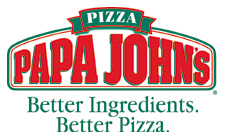 9    2ND Grade Field Trip Spaghetti in marinara sauce, meatballs, garlic bread and tossed salad10   2ND Grade Field TripBaked Potato Bar with bacon bits, cheddar cheese, steamed broccoli, butter and sour cream11         Breakfast for lunch Pancakes or French toast sticks, sausage, tater tots and baked apples w/ cinnamon sugar12 Pizza Day15Cheeseburgers, French fries and veggie16   Rotini in marinara sauce, meatballs, garlic bread and tossed salad17  4th Grade Field TripCorn dog/Chicken nuggets, buttered noodles and veggie18   8th Grade Field Trip Breakfast for lunch Pancakes or French toast sticks, sausage, tater tots and baked apples w/ cinnamon sugar19 Pizza Day.                                                                                                                                                                                                                                                                                                                                                                                                                                                                                                                                                                                                                                                                                                                                                                                                                                                                                                                                                                                                                                                                                                                                                                                                                                                                                                                                                           22       Asian DayChicken Teriyaki, vegetable fried rice, steamed broccoli and mini egg roll23       Italian Day Pasta shells in marinara sauce, meatballs, garlic bread and tossed salad24      Mexican DayWalking taco, Spanish rice and corn25Pizza Day.                                                                                                                                                                                                                                                                                                                                                                                                                                                                                                                                                                                                                                                                                                                                                                                                                                                                                                                                                                                                                                                                                                                                                                                                                                                                                                                                                           26 Early DismissalCafeteria Closed29      SCHOOL CLOSED30 Cheese Ravioli in marinara sauce, meatballs, garlic bread and tossed salad 1           MAYChicken Patty Sandwich, homemade mac & cheese and veggie2          Breakfast for lunch Pancakes or French toast sticks, sausage, tater tots and baked apples w/ cinnamon sugar3         Pizza Day.                                                                                                                                                                                                                                                                                                                                                                                                                                                                                                                                                                                                                                                                                                                                                                                                                                                                                                                                                                                                                                                                                                                                                                                                                                                                                                                                                           